Konzentrationsübung – Mandala ausmalenMale das Mandala mit verschiedenen Farben sorgfältig aus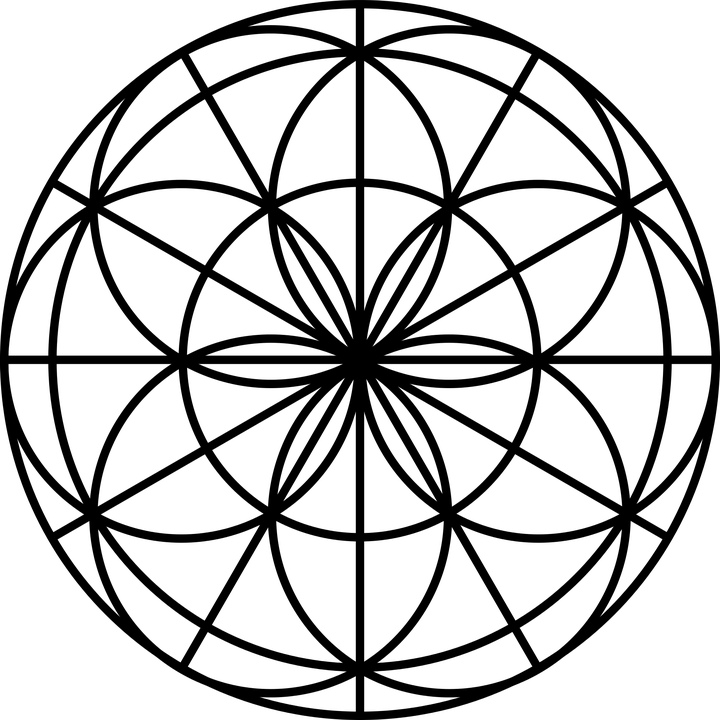 